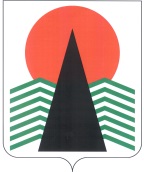 АДМИНИСТРАЦИЯ  НЕФТЕЮГАНСКОГО  РАЙОНАпостановлениег.НефтеюганскО награжденииВ соответствии с решением Думы Нефтеюганского района от 26.09.2012 № 282 «О наградах и почетных званиях Нефтеюганского района», на основании протокола заседания комиссии по наградам от 30.08.2018 № 15  п о с т а н о в л я ю:Присвоить почетное звание «Заслуженный деятель культуры Нефтеюганского района», наградить Почетной грамотой и Благодарственным письмом Главы Нефтеюганского района граждан Нефтеюганского района 
за высокое профессиональное мастерство, многолетний добросовестный труд 
(приложения № 1, 2).Управлению по учету и отчетности администрации района (Раздрогина Т.П.) обеспечить выплату денежного вознаграждения согласно приложению № 1.Настоящее постановление подлежит размещению на официальном сайте органов местного самоуправления Нефтеюганского района.Контроль за выполнением постановления возложить на первого заместителя главы Нефтеюганского района Кудашкина С.А.Глава района							Г.В.ЛапковскаяПриложение № 1к постановлению администрации Нефтеюганского районаот 03.09.2018 № 1465-паСПИСОКграждан, награждаемых наградами и почетными званиямиНефтеюганского районаПриложение № 2к постановлению администрации Нефтеюганского районаот 03.09.2018 № 1465-паСПИСОКграждан, награждаемых Благодарственным письмом Главы Нефтеюганского района03.09.2018№ 1465-па№ 1465-па№Фамилия, имя, отчествоДолжность (род занятий)Размер денежного вознаграждения (руб.)Почетное звание «Заслуженный деятель культуры Нефтеюганского района»Почетное звание «Заслуженный деятель культуры Нефтеюганского района»Почетное звание «Заслуженный деятель культуры Нефтеюганского района»Почетное звание «Заслуженный деятель культуры Нефтеюганского района»ГалимуллинаИльдария Муллахметовнадиректор Дома культуры «Ника» сельского поселения Каркатеевы Нефтеюганского районного бюджетного учреждения Творческое Объединение «Культура», п.Каркатеевы3500,00Почетная грамота Главы Нефтеюганского районаПочетная грамота Главы Нефтеюганского районаПочетная грамота Главы Нефтеюганского районаПочетная грамота Главы Нефтеюганского районаМилясоваЯна Дмитриевнауборщик служебных помещений муниципального казенного учреждения «Административно-хозяйственная служба «Север», с.Лемпино3500,00ВсегоВсего7000,00№Фамилия, имя, отчествоДолжность (род занятий)ПотехинаСабина Ильхамовнаглавный специалист  комитета по делам народов Севера, охраны окружающей среды и водных ресурсов администрации Нефтеюганского района